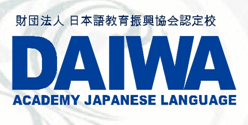 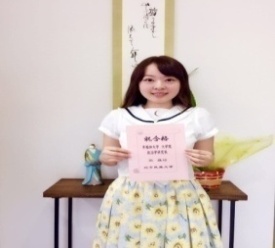 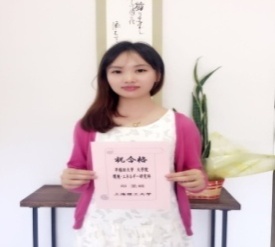 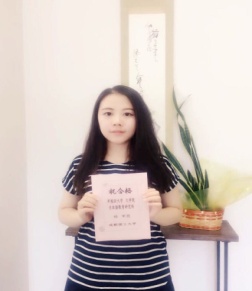 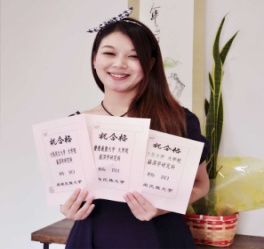 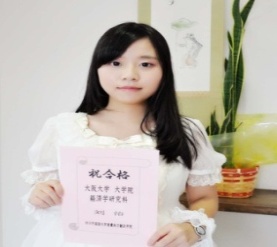 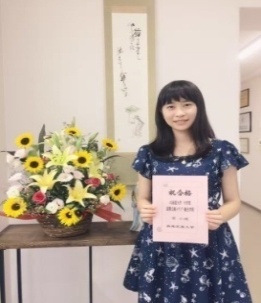 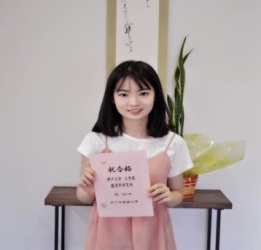 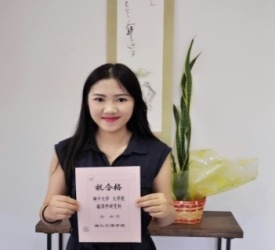 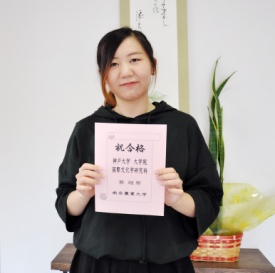 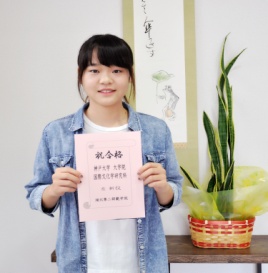 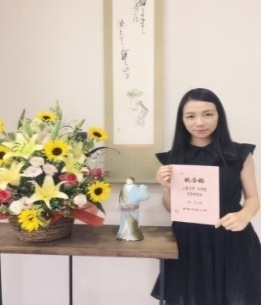 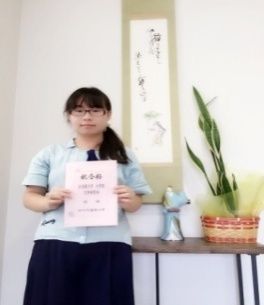 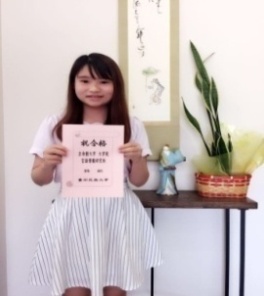 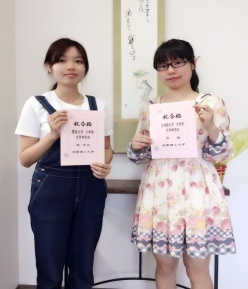 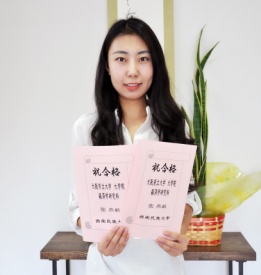 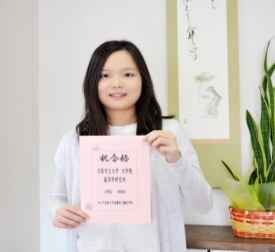 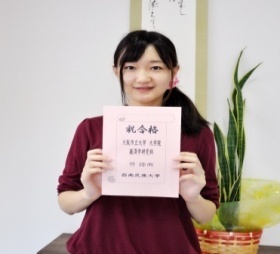 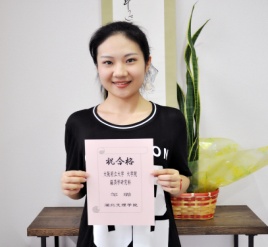 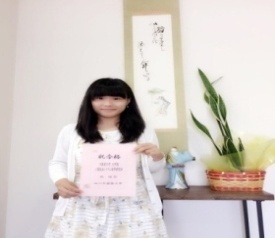 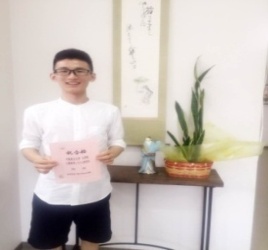 张羽（出身校：西华大学）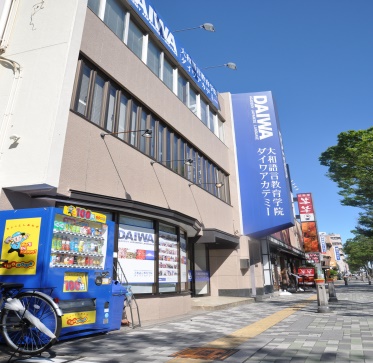 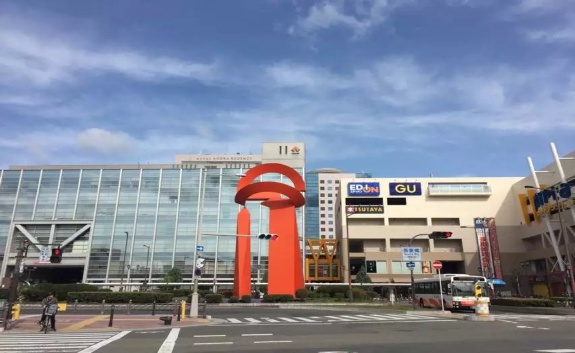 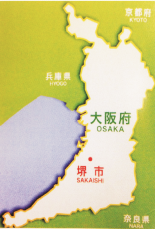 2017年4月赴日留学报名进行中！！！！！报名截至时间：10月15日报名时间及条件：全年接受报名，合作大学日语专业在籍学生，大学毕业五年内学生。大和语言教育学院卫浴日本大阪的堺市。大阪是日本的第二大商贸城市，被称为亚洲最适合居住的地方，有着“天下厨房”的美称。本学院所在的堺市是大阪府中仅次于大阪市的第二大城市。堺市文化历史悠久，有日本“茶道始祖”——千利休，著名“奔放诗词家”——与谢野晶子，还有日本最大的天皇陵墓“仁德陵古墓”。学院附近交通十分发达，从学校步行2分钟即可到达堺车站，从这里到大阪府最繁华的中心区——难波，乘电车只需10分钟；到关西国际机场只要35分钟，从机场可直达海外各国。同时堺市距日本著名的古都以及具有欧洲情调色彩的神户市也近在咫尺。这里交通便利，无论是购物或勤工俭学，都可以如愿以偿。  本学院是一所以准备攻读日本大学院，在日就职的本科生为主要教育对象的新型预备校。由拥有日本博士学位的老师及教授担当大学院升学指导，具体教授学生毕业论文、研究计划书及其研究发表等等课程，帮助学生提高知识水平及研究能力，顺利升入日本大学院深造。目前本学院毕业留学生主要升学名校：大阪大学、神户大学、北海道大学、名古屋大学、九州大学、广岛大学、东京工业大学、横滨国立大学、大阪市立大学、早稻田大学、明治大学、上智大学、同志社大学、立命馆大学等日本著名学府。满足12年的学历教育。日本能力考试N3合格或J-TEST E-F级合格。12-15万元3个月银行定期存款。打工收入：28小时（每周打工法定小时数）×850日元（法定最低时薪）×4周/月=95,200日元。折合RMB6188元。留学生可以通过打工，解决吃住，还可以到各地去体验日本风情。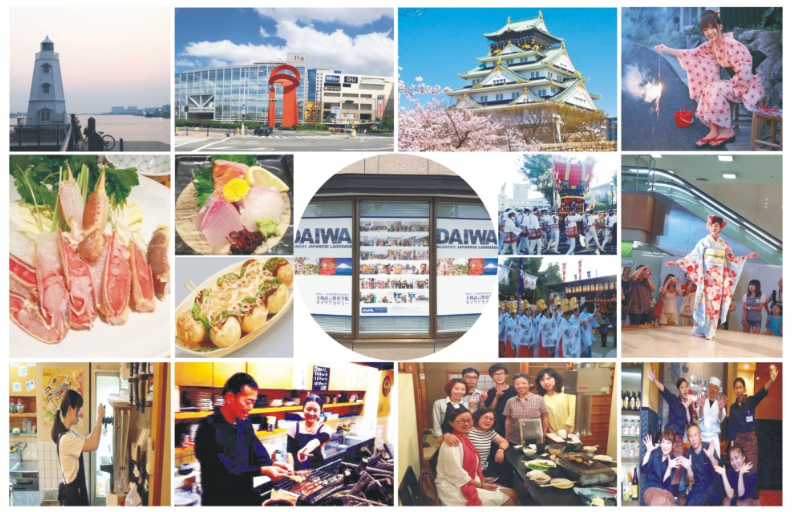 留学报名咨询方式大和语言教育学院 ダイワアカデミーTEL:+8172- 224 - 3554 URL:http:// www.daiwa-ac.jp地址：大阪府堺市堺区熊野町西3丁2 - 6中国代表处 地址:重庆市渝北区川外南方翻译学院办公楼501室电话:023 - 88791498	023-88791489 刘老师:18696521125 QQ:1165808984张老师QQ：2047844175	彭老师QQ：941957338	余老师：080-4391-3689学费（以当时汇率为准）学费（以当时汇率为准）学费（以当时汇率为准）生活费（以当时汇率为准）生活费（以当时汇率为准）第一年寮费（1人/每月）单人间JPY35，000     折合约RMB2275入学金50,000寮费（1人/每月）单人间JPY35，000     折合约RMB2275入学金50,000寮费（1人/每月）     两室一厅（4人住）JPY20，000     折合约RMB13004月入学学费600,000寮费（1人/每月）     两室一厅（4人住）JPY20，000     折合约RMB13007月入学教材费15,000水电气费（1人/每月）     JPY10，000     折合约RMB65010月入学设施费15,000水电气费（1人/每月）     JPY10，000     折合约RMB650活动费10,000水电气费（1人/每月）     JPY10，000     折合约RMB650一年有3次保险费10,000水电气费（1人/每月）     JPY10，000     折合约RMB650入学时间合计700,000餐饮费     JPY30，000第一年费用相同折合约RMB45500餐饮费     JPY30，000餐饮费     JPY30，000